EDITAL Nº SPO.088, DE 08 DE DEZEMBRO DE 2023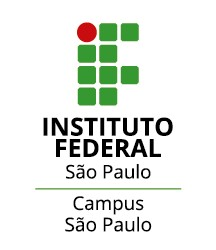 PROGRAMA DE BOLSA DISCENTE – CHAMADA DE PROJETOS 2024MODALIDADE: BOLSA DE ENSINOANEXO VIIITERMO DE DESLIGAMENTO DE BOLSISTA DE ENSINOEu, _________________________________________________________________________, prontuário ___________, Professor(a) Responsável pelo Projeto de Ensino ____________________________________________________________________________ solicito o desligamento do(a) Bolsista_______________________________________________ ________________________________________________________a partir de __ / __ / ____.O motivo deste pedido é _____________________________________________________________________________________________________________________________________.Estou ciente de que a seleção de um(a) novo(a) bolsista deve seguir a ordem da Lista de Classificados(as) e demais condições do edital.O nome do(a) novo(a) bolsista(a) para ocupar essa vaga é: _______________________________________________________________________ prontuário _____________, e a data de início de sua participação no Projeto de Ensino é a partir de __ / __ / ____.São Paulo, ____ de ________________ de 2024__________________________________Professor(a) Responsável